INDICATIVE PROGAMME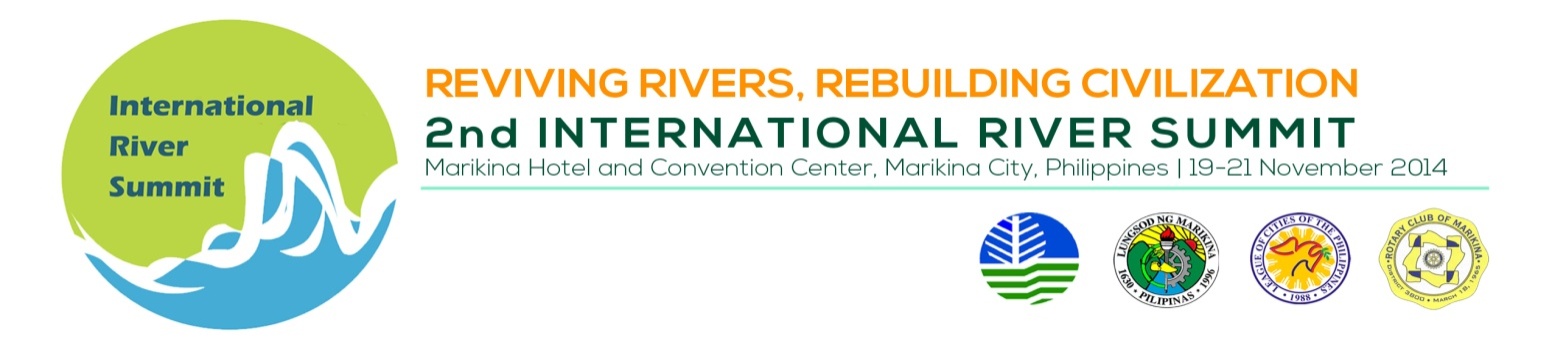 Thematic Session 1		:	 Water quality management Venue 				:	Plenary Hall Convention CenterDate/Time			:	November 19, 2014, 1:30 – 5:00 PM Session Chair	:	Engr. Noel Hechanova, City Environment Officer, Iloilo CitySession Co-Chair		: 	Dr. Evelyn Belleza, Professor, University of the Philippines Visayas   TIMETOPICSPEAKERSession Introduction Engr. Noel Hechanova, City Environment Officer, Iloilo CityNovel approaches and technologies for restoration and protection of rivers, streams, and lakesSubijoy Dutta, P.E, Rivers of the World Foundation (presenter/ co-author) / William Roper, PhD, P.E.(co-author)Water quality status, critical issues and action plan for Ganga River, IndiaProf. Isaac Rajendra Kumar, Sam Higginbottom Institute of Agriculture, Technology and Sciences/ Executive Director, Institute of Rural Development and Research, Allahabad, IndiaWater quality management and the Philippine Clean Water ActEngr. Vizminda Osorio, Supervising Environmental Management Specialist, DENR- Environment Management Bureau  (DENR-EMB), PhilippinesBREAK Water Quality of the Lakes in Bangalore, India and their impact on the Kaveri (Cauvery) River Subijoy Dutta, P.E (presenter) / Dr. Kusuma Cunningham, and William E. Danshin (co-authors) Improved capacity for long-term water resources security in Iloilo, Philippines Ms. Lisa Kircher LumbaoDeputy Chief of Party
USAID Be Secure Project  / AECOM International Development Philippines 